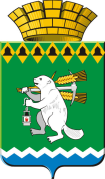  ОБЩЕСТВЕННАЯ  ПАЛАТА Артемовского городского округа 623780, Свердловская область, город Артемовский, площадь Советов,3	Первому заместителю главы Артемовского городского округа Н.А. ЧеремныхОтчет Общественной палаты Артемовского городского округапо выполнению Плана   по противодействию коррупцииза первое полугодие  2017 годаОдним из приоритетных направлений работы Общественной палаты является осуществление общественного контроля за деятельностью органов местного самоуправления и организаций, расположенных на территории  Артемовского городского округа.В 2017 году члены Общественной палаты провели следующую работу:- посетили отделения ГБУЗ СО «Артемовская ЦРБ», проверили эффективность оказания медицинских услуг населению Артемовского городского округа, а также своевременность проведения диспансеризации; - проверили деятельность Управляющих компаний на территории Артемовского городского округа;- провели рейд по проверке состояния  детских дворовых площадок на территории Артемовского городского округа (наличие, содержание, благоустройство);- рассмотрели вопрос о подготовке к отопительному сезону.В том числе провели ряд мероприятий, направленных на осуществление контроля деятельности органов местного самоуправления:- проверили исполнение мероприятий Плана противодействия коррупции;- изучили Положение Администрации Артемовского городского округа от 24 апреля 2015 г. N 591-ПА «О работе системы "Телефон доверия" по приему устных обращений граждан и организаций о фактах совершения коррупционных правонарушений муниципальными служащими Артемовского городского округа»,  проверили порядок организации работы системы «Телефон доверия»; - провели выборочную  экспертизу Постановлений Администрации Артемовского городского округа, представленных на сайте в сети Интернет на предмет противодействия коррупции; - проанализирована деятельность Администрации Артемовского городского округа по учету бесхозяйного жилья, выморочного жилья. Возможность включения брошенного жилья в муниципальную собственность для заселения нуждающихся граждан. Средства, поступающие в бюджет за найм муниципального жилья; - заслушан вопрос о системе работы Управления образования Артемовского городского округа, направленной на обеспечение муниципальных образовательных учреждений педагогическими кадрами.          В рамках года экологической безопасности на заседании Общественной палаты рассмотрен вопрос о возрождение городского парка культуры и отдыха, оборудование зон отдыха, обустройство сквера Победы, сохранность памятников природы, размещение  снега, вывозимого  с улиц города в зимний период, контроль по соблюдению правил временного складирования снега. По итогам проведенных проверок Общественной палатой в адрес  Главы Артемовского округа направлены рекомендации по обсуждаемым вопросам.Председатель ОП АГО 	Р.А.Калугина16.08.2017г